Нагревательный одножильный мат DEVIheatтм150S  Применяются для внутренней установки. Используются в тонких полах непосредственно под покрытие пола без толстой стяжки и устанавливаются в основном под плитку в плиточный клей. 
Изготавливаются как нагревательные маты с одножильным экранированным нагревательным кабелем толщиной 2,5 мм с тефлоновой высокотемпературной внутренней и наружной изоляциями. Кабель закреплен на самоклеющейся синтетической сетке с холодными соединительными проводами. Герметичные термоусадочные муфты.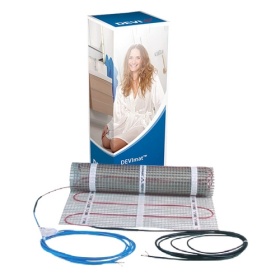 Технические характеристики:• тип кабеля:	                                           одножильный экранированный• номинальное напряжение:         	~230 В• удельная мощность:	                            135 Вт/м при 220 В                                                                       150 Вт/м при 230 В• толщина мата:	                            3 мм• ширина сетки/зоны нагрева:	48 см / 50 см• холодные концы:                         	2 х 3 м, 1 мм2 + экран,DSWB• внутренняя изоляция:                	Тефлон  FEP• экран	:                                                        медный  10 х 0,15 мм2• наружная изоляция:                     	Фторопласт PVDF (kynar)• максимальная температура: 	110°C• допуски на сопротивление:  	+10% ÷ -5%• сертифицирован:                          	УкрTECT, IEC 60335-2-96Ассортимент DEVIheatтм150S:Код         товараПлощадь укладки, м2Мощность, Вт                                               при 220 / 230 ВСопротивление,         ОмЦена без НДС, грн.Цена с НДС,        грн.140F 03280,569 / 757052 745,003 294,00140F 03291,0135 / 1503533 384,004 060,80140F 03301,5205 / 2252354 025,004 830,00140F 03312,0275 / 3001764 663,005 595,60140F 03322,5345 / 3751415 305,006 366,00140F 03333,0410 / 4501185 896,007 075,20140F 03343,5480 / 5251016 493,007 791,60140F 03354,0550 / 600887 093,008 511,60140F 03365,0685 / 750718 096,009 715,20140F 03386,0825 / 900599 106,0010 927,20140F 03397,0965 / 10505010 101,0012 121,20140F 03408,01100 / 12004411 115,0013 338,00140F 03379,01240 / 13503912 115,0014 538,00140F 034110,01375 / 15003513 129,0015 754,80